الأقدس الأمنع الأبهى - يا إله الغيب والشُّهود ومرَّبي...حضرت بهاءاللهأصلي عربي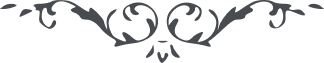 من آثار حضرة بهاءالله – نفحات الرحمن - 139 بديع، ص 81 – 83الأقدس الأمنع الأبهىيا إله الغيب والشهود ومربي الوجود أسئلك بسلطنتك المكنونة عن الأنظار بأن تظهر من كل الجهات آيات عنآياتك وظهورات ألطافك لأقوم بالروح والريحان على بدآئع ذكرك يا رحمن وأحرك الأشيآء باسمك وأوقد نار البيان بين خلقك على شأن تملأ الآفاق أنوار بهآئك ويشتعل الوجود بنار أمرك أي رب لا تطو البساط الذي انبسط باسمك ولا تطفئ السراج الذي أوقد بنارك أي رب لا تمنع مآء الحيوان عن الجريان الذي يسمع من خريره بدائع الألحان في ذكرك وثنآئك ولا تمنع العباد عن نفحات هذا العرف الذي فاح بحبك ترى يا محبوب الأبهى تموجات بحر القلب في عشقك وهوائك أسئلك بآيات عظمتك وظهورات سلطنتك بأن تسخر العباد بهذا الاسم الذي جعلته مالك الأسمآء في ملكوت الإنشآء إنك أنت الحاكم على ما تشآء لا إله إلا أنت العزيز الكريم ثم قدر لمن أقبل إليك ما يجعله مستقيما على أمرك على شأن لا تحجبه أوهام المشركين من خلقك ولا كلمات المعرضين من عبادك إنك أنت المهيمن المقتدر القدير